Волгоградская областьСреднеахтубинский район п. Куйбышев Всероссийский конкурс эковолонтерских и экопросветительских проектов«Волонтеры могут всё»Номинация «Герои Отечества»Коллективное участиеСоциально-экологический проект «Гордимся, помним, чтим…»Школьное лесничество «Дубрава»Муниципальное общеобразовательное учреждение«Средняя общеобразовательная школа» п. Куйбышев Среднеахтубинского района Волгоградской областиРуководители: Гришина Марина Николаевна, учитель биологии и химии,Куйбышев  2020ПАСПОРТ ПРОЕКТАРеализуемый проект - экономически целесообразен. При небольших затратах  имеет высокий воспитательный эффект.Проект жизнеспособен, его результаты активно используются жителями поселка. Здесь и в дальнейшем будут проводиться военно-патриотические акции, трудовые и экологические десанты. Партеры проекта:- Администрация Куйбышевского сельского поселения (Глава поселения Сульдин Г.М.);- сотрудники Государственного казенного учреждения Волгоградской области «Среднеахтубинское лесничество» (директор С.Н.Спицын) и Среднеахтубинского филиала специализированного государственного бюджетного учреждения "Волгоградский лесопожарный центр";- ООО Научно – практическое объединение «МЕДЛАД» г. Астрахань АД" (директор Н.А. Болдырев); - корреспонденты газеты «Звезда» Среднеахтубинского района (главный редактор А.В. Хрустов).Опыт военно - патриотического воспитания школы неоднократно представлялся на мероприятиях разного уровня. Многие школы Среднеахтубинского района работают в этом направлении, используя наш опыт.Приложение 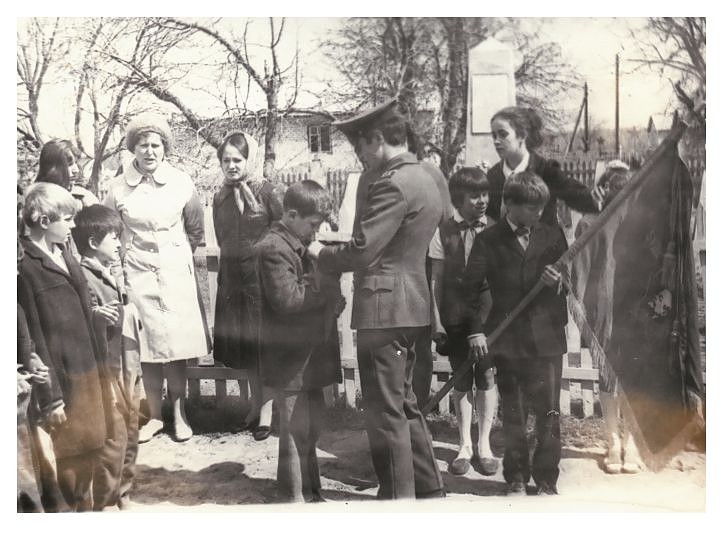 Рис. 1. Прием в пионеры 1974 г. 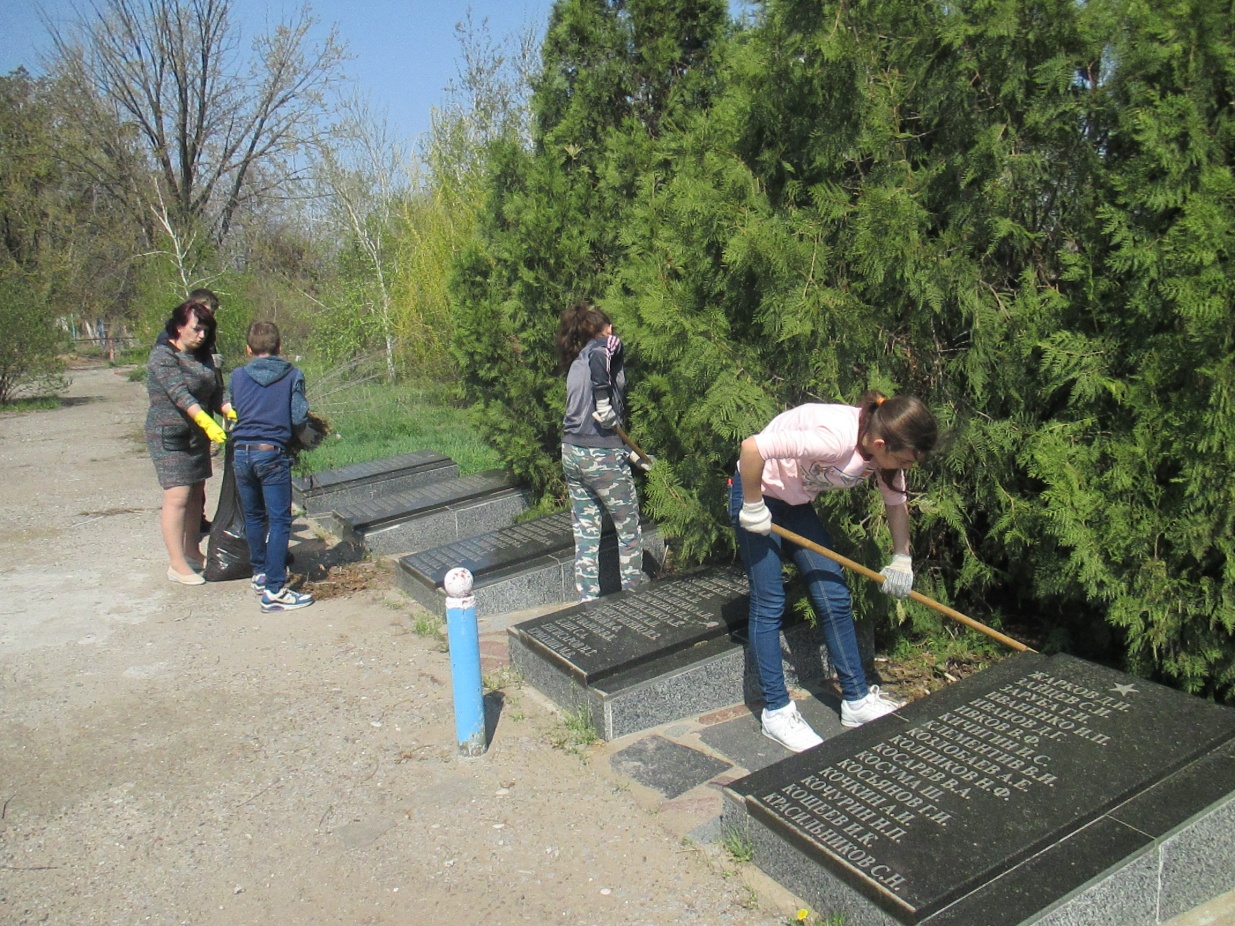 Рис. 2. Уборка территории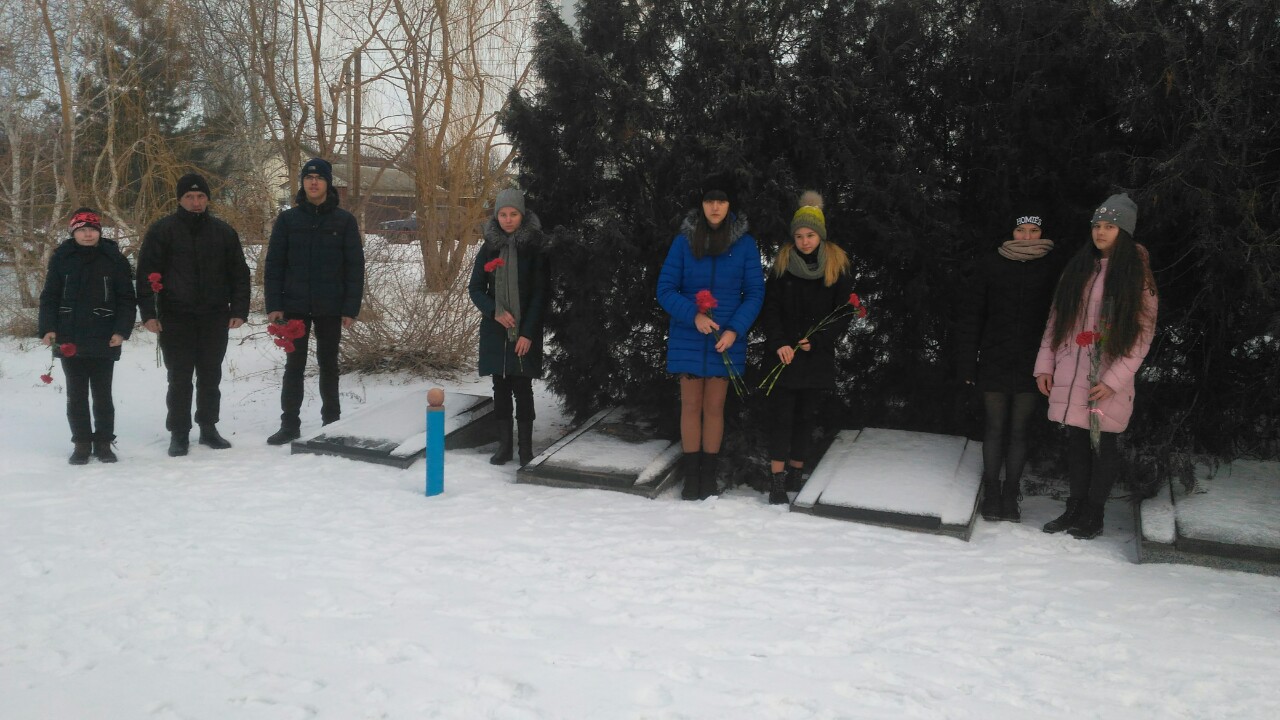 Рис.3. Возложение цветов 2 февраля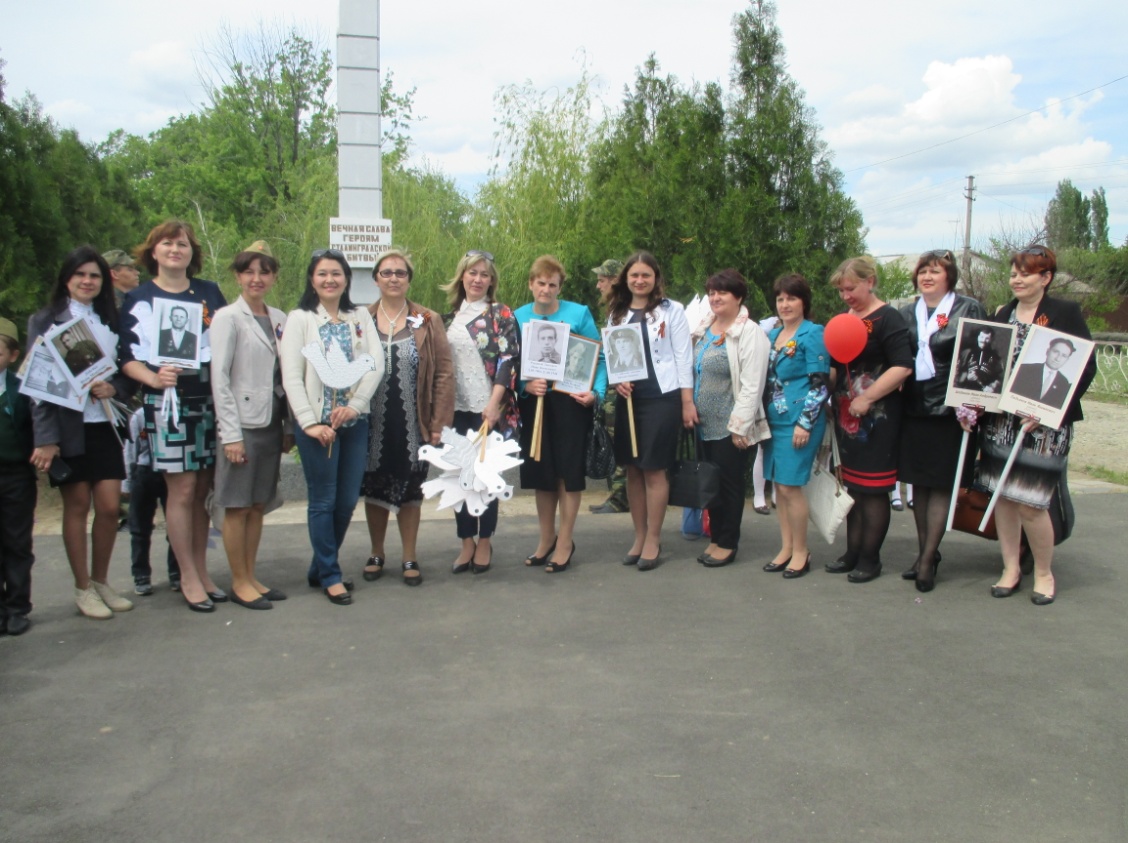 Рис. 3. Бессмертный полк учителей школы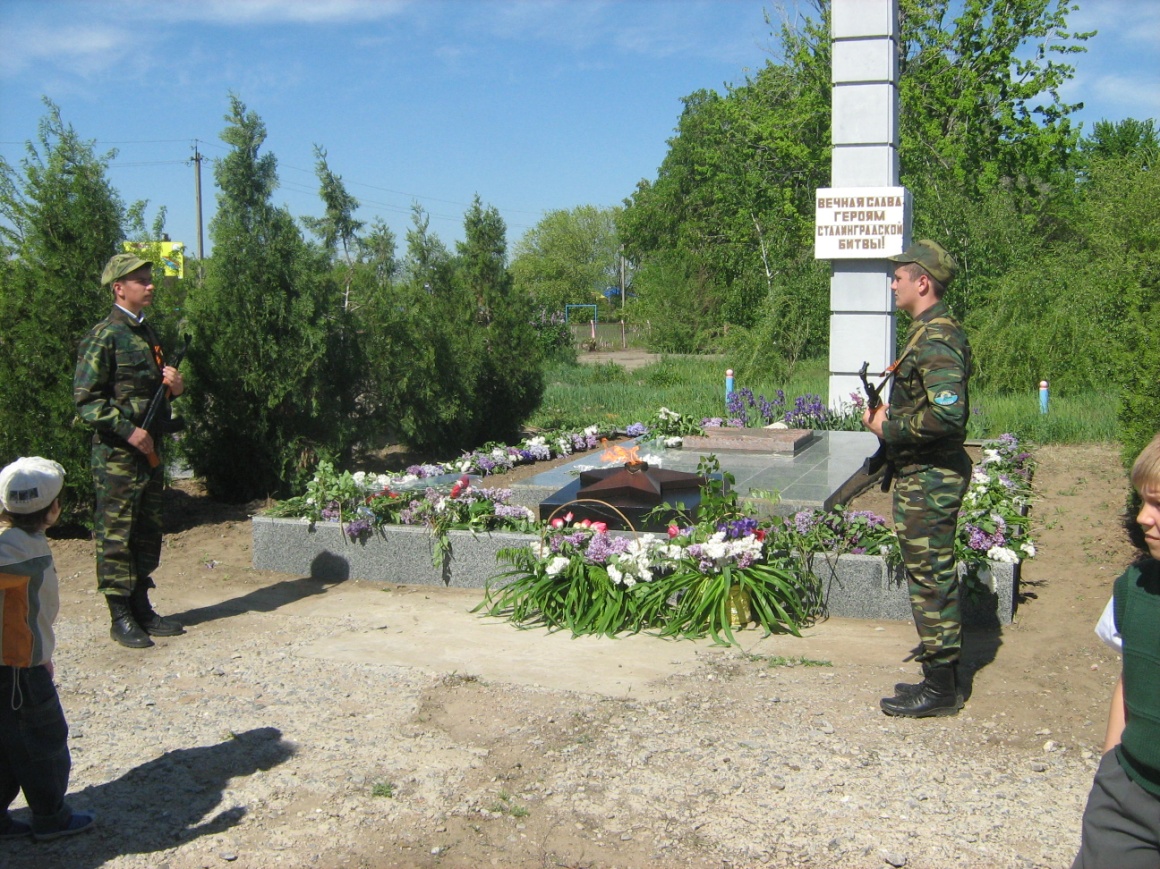 Рис. 4. Несение Вахты памяти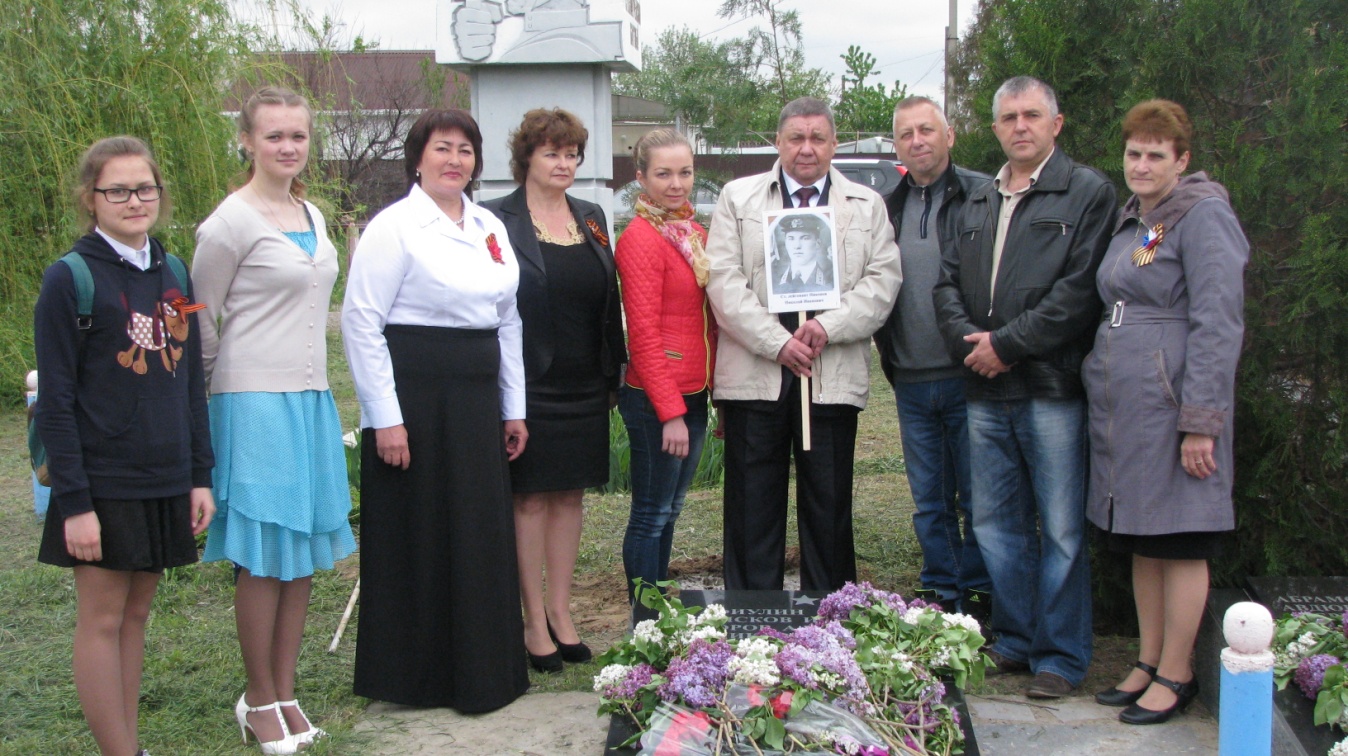 Рис. 5. Учащиеся, выпускники школы 1981 года и Болдырев Н. А., племянник захороненного в Братской могиле летчика Никонова Н.И.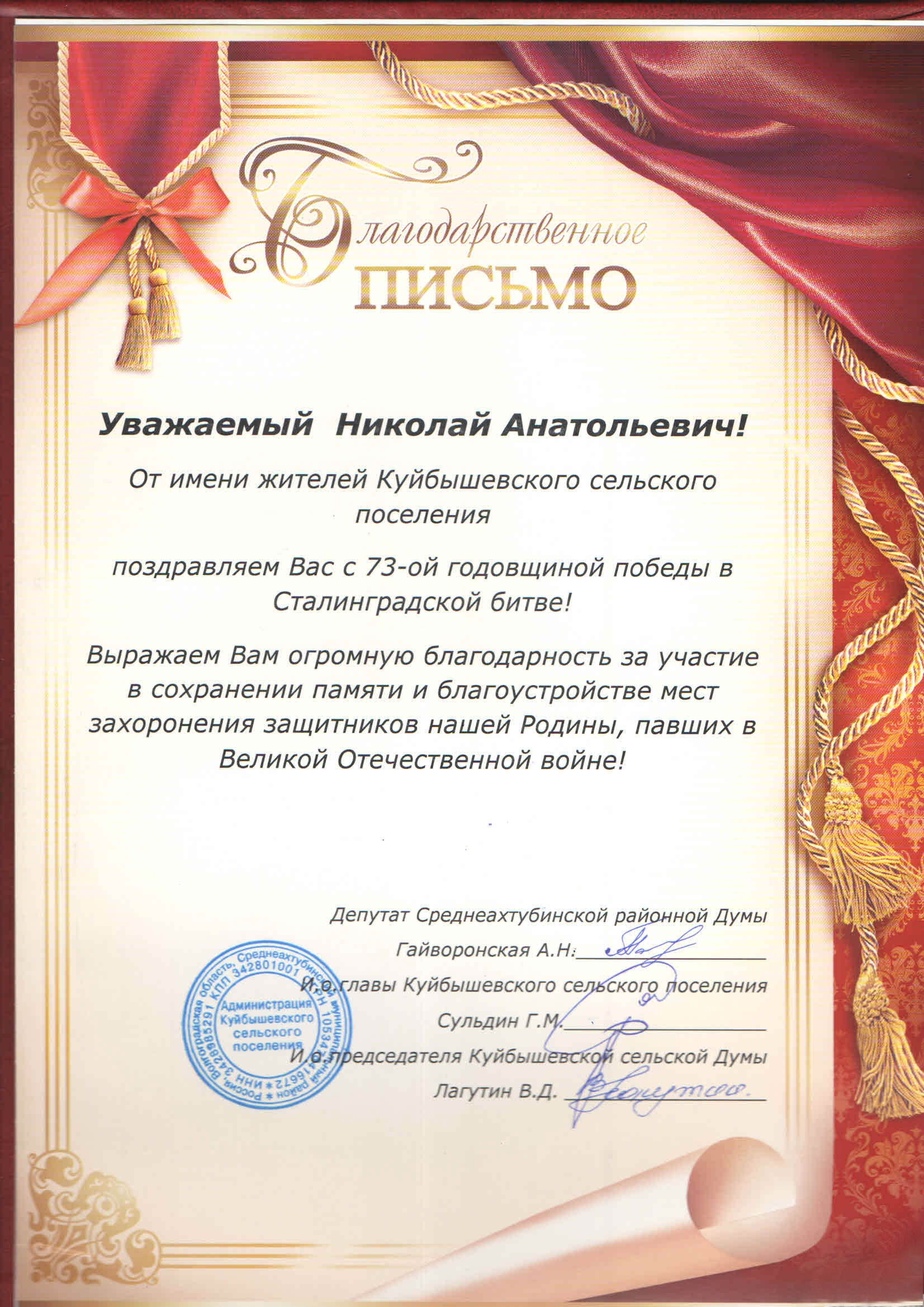 Полное название проектаСоциально-экологический проект «Гордимся, помним, чтим…»Организация – заявительШкольное лесничество «Дубрава», Муниципальное общеобразовательное учреждение «Средняя общеобразовательная школа» п. Куйбышев Среднеахтубинского района Волгоградской областиАдрес404146 Волгоградская область, Среднеахтубинский район, п. Куйбышев, ул. Турусова 26а, телефон, факс 8-84479-75159, E-mail: kazanok07@mail.ru, сайт https://obraz.volgograd.ru/folder_5/folder_1/folder_35/folder_2/folder_10/folder_2/folder_24/ФИО автора - руководителя проектаГришина Марина Николаевна, учитель биологии и химииФИО команды проектаАляева Ирина Евгеньевна, 11 класс, Волков Александр Владимирович , 6 класс, Сорвачева Анна Александровна, 11 классЦель проектаблагоустройство Братской могилы советских воинов, погибших в период Сталинградской битвы и захороненных на территории Куйбышевского сельского поселения, уход и озеленение прилегающей территории.Задачи проекта- уход и благоустройство территории Братской могилы советских воинов п. Куйбышев- вырастить саженцы в питомнике на учебно-опытном участке школы, провести обновление посадок;-  уход за посадками: полив, прополка, обрезка и подкормка удобрениями;- уход за прилегающей территорией; - сбор материала о воинах – защитниках Сталинграда, захороненных в Братской могиле;- оформление стенда «Они завоевали нам жизнь, себе - бессмертие»;- организация конкурса среди классов школы п. Куйбышев за право называться именами героев, захороненных на территории поселка;- встречи с родственниками солдат, покоящихся в Братской могиле;- проведение классных часов, митингов, возложение цветов, венков и гирлянд в память о защитниках Родины, шествие Бессмертный полк;- несение Вахты памяти.Целевая аудитория проектаучащиеся МОУ СОШ п. Куйбышев,  жители и гости п. Куйбышев, родственники захороненных на братском кладбище воинов – участников Сталинградской битвыСроки и период реализации проектасентябрь 2014г., окончание - 2020г Продолжительность работы над проектом  - 6 летИсторическая справкаВ период Сталинградской битвы на территории современного п. Куйбышев Среднеахтубинского района Волгоградской области в разных местах находилось 3 эвакогоспиталя, через которые прошли тысячи раненных бойцов. Каждый госпиталь хоронил людей в свои братские могилы. Был такой госпиталь и п. Красный. Поселки расположены в Волго-Ахтубинской пойме, которая ежегодно весной заливается полыми водами.  Было принято решение перезахоронить воинов умерших и захороненных в период Сталинградской  битвы на территории Куйбышевского сельского поселения в одну Братскую могилу п. Куйбышев. Эти мероприятия прошли 09 мая 1967 года - из одиночных могил п. Красный и в апреле 1975 года, к 30-летию Победы, из одиночных могил п. Куйбышев. Статус захоронения: Братская могила советских воинов, погибших в период Сталинградской битвы. Обелиск.Охранная зона составляет 20 х30м.В 2010 г. произведена реконструкция захоронения. Установлен железобетонный Обелиск высотой 6 метров и 11 надгробных плит с высеченными фамилиями, погибших и умерших от ран участников ВОВ. В связи с открытием архивов Великой Отечественной войны в интернете люди находят места захоронения своих родственников, обращаются в школу в Администрацию Куйбышевского сельского поселения об увековечивании имен воинов на плитах Братского кладбища. Каждый год к 9 мая список пополняется новыми именами.Механизм реализации проекта1. Создание инициативной группы. 2. Распределение обязанностей. 3. Составление плана мероприятий. 4. определение партеров.5. выращивание саженцев деревьев и кустарников в школьном лесном питомнике;6. высадка саженцев на территории Братского кладбища:    - 2015 год посадили туи рядом с плитами, на которых нанесены фамилии захороненных воинов;   - ежегодно высадка цветов у Обелиска вокруг Вечного огня;7. уборка территории Братского кладбища – ежегодно несколько раз;8. покрытие территории прилегающей к могиле асфальтом за счет средств Администрация Куйбышевского сельского поселения (Глава поселения Сульдин Г.М.) – 100000 руб., Н.А. Болдырев, племянника Никонова Н.И. – летчика сбитого в небе над Волго-Ахтубинской поймой в 1942 году и захороненного в Братской могиле, - 100000 руб.;9. внесение новых фамилий на памятные плиты  Несение Вахты памяти осуществляется  ежегодно в период проведения торжественных митингов:      2 февраля - День разгрома фашистских войск в Сталинградской битве;    9 мая – День Победы;10. проведение конкурса среди 5 классов школы п. Куйбышев за право называться именами героев, захороненных на территории поселка;11. встречи с родственниками солдат, покоящихся в Братской   могиле;12. проведение классных часов, митингов, возложение цветов, венков и гирлянд в память о защитниках Родины ко 2 февраля и 9 мая ежегодно;13. прохождение колонны Бессмертного полка ежегодно к 9 мая;14. сбор материала о воинах – защитниках Сталинграда, захороненных в Братской могиле и оформление памятных альбомов о них;15. оформление стенда «Они завоевали нам жизнь, себе - бессмертие»;16. Освещение данной информации в СМИ;17. участие в конкурсах. Достигнутые результаты реализации проектаКоличественные результаты: В настоящее время на территории Братского кладбища успешно растет более 30 деревьев. В школьном питомнике мы успешно размножаем более 20 видов деревьев и кустарников.Уложен слой асфальта на территории Братского кладбищаДостигнутые результаты реализации проектаКачественные результаты:- выращены саженцы деревьев и кустарников в школьном лесном питомнике;-  осуществляется уход за посадками: полив, прополка, обрезка и подкормка удобрениями;- регулярно проводится уборка территории Братского кладбища;- в памятные дни 2 февраля и 9 мая проходят митинги, возложение цветов, венков и гирлянд на Братскую могилу;- регулярно организуются встречи с родственниками солдат, покоящихся в Братской могиле,  классные часы,- ежегодно к 9 мая проходит колонна Бессмертного полка;-  собранный материал о некоторых воинах – защитниках Сталинграда, захороненных в Братской могиле оформление в памятные альбомы  -   Все мероприятия освещались в средствах массовой информации: районной газете «Звезда», областном телевидении и в сети Интернет